МАСТЕР- КЛАСС«Украшаем праздничный столсалфетками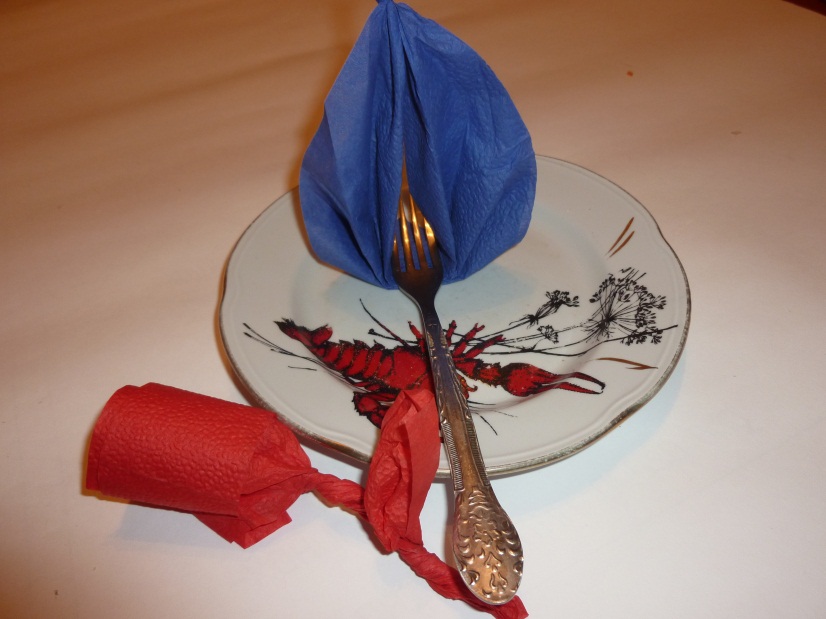 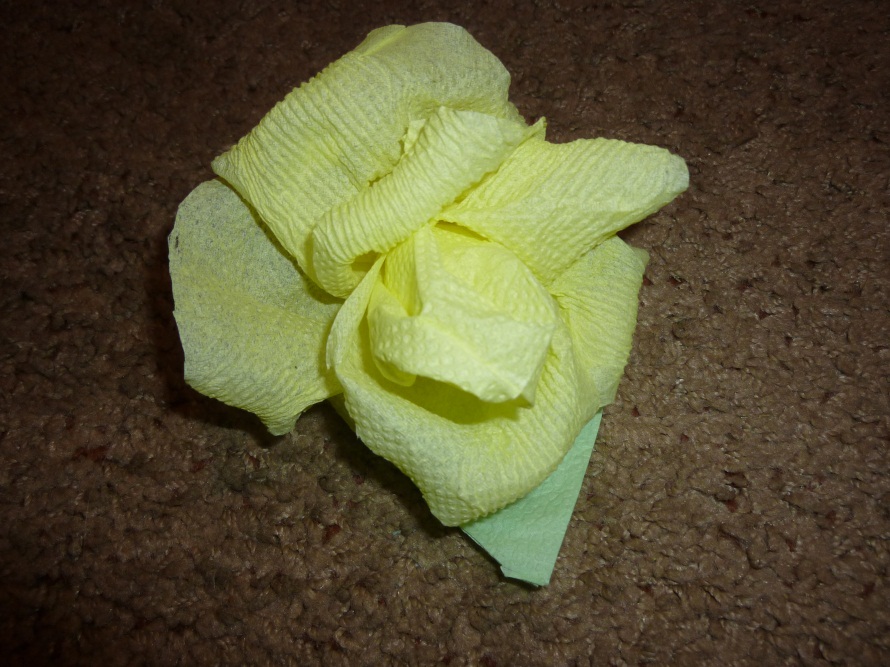 15 октября, я с  родителями проводила мастер – класс .Я решила научить наших мам красиво украшать салфетками праздничные столы .Мамы с удовольствием приняли участие .Каждое украшение мы делали поэтапно.Каждый свой шаг я комментировала и показывала .Все украшения получились праздничными и красивыми.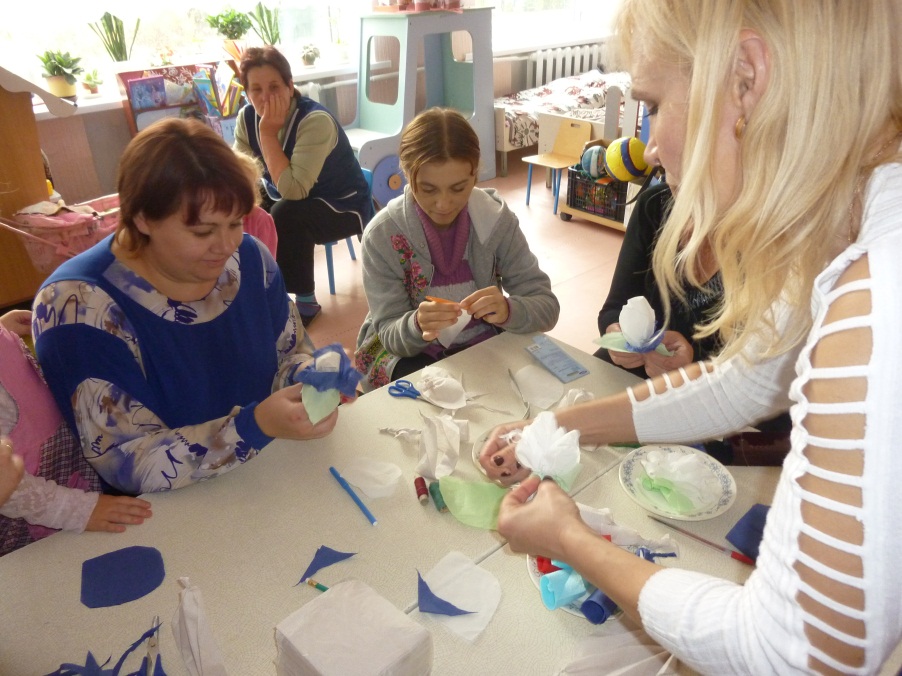 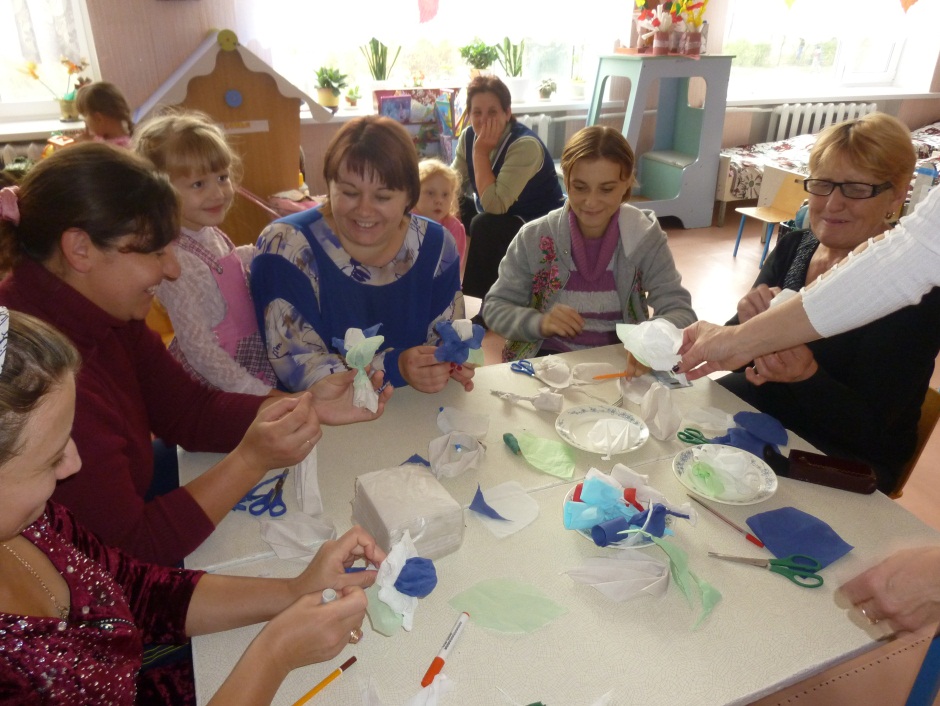 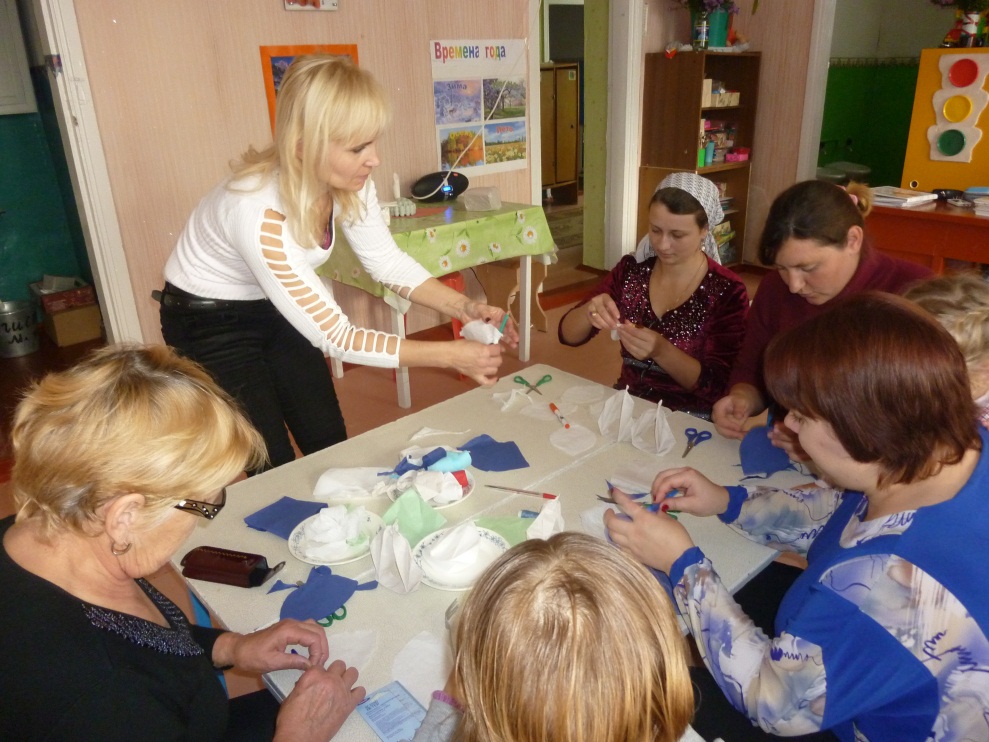 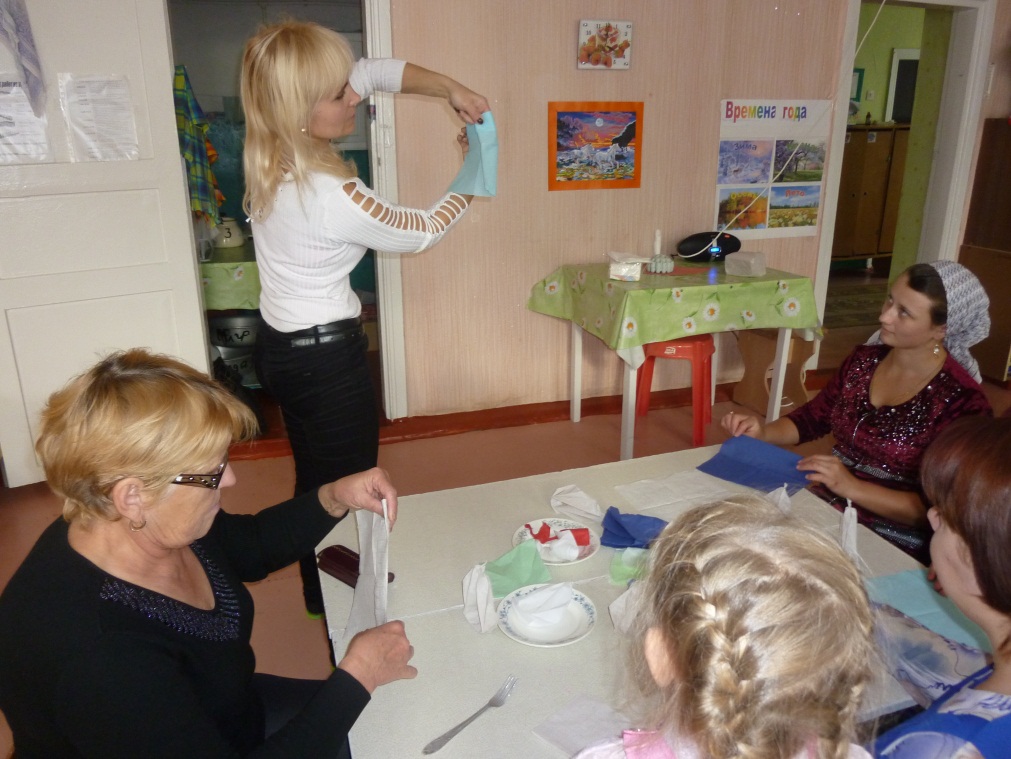 